      Tržaška cesta 19, 1000 Ljubljana	T: 01 478 80 02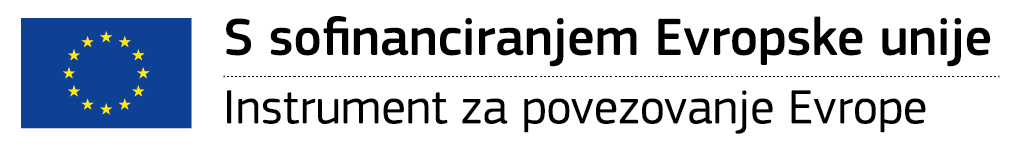 	F: 01 478 81 23 	E: gp.drsi@gov.si	www.di.gov.siSPREMEMBA RAZPISNE DOKUMENTACIJE za oddajo javnega naročila Obvestilo o spremembi razpisne dokumentacije je objavljeno na "Portalu javnih naročil" in na naročnikovi spletni strani. Obrazložitev sprememb:Spremembe so sestavni del razpisne dokumentacije in jih je potrebno upoštevati pri pripravi ponudbe.Nadgradnja železniškega odseka Zidani Most – Rimske Toplice in železniške postaje Rimske Toplice vključno z izvedbo izvennivojskega križanja R3-680/1223 Rimske Toplice-Jurklošter1.V Navodilih za pripravo ponudbe se v točki 2.5.2 SKUPNA PONUDBA spremeni drugi odstavek, tako, da glasi:»V primeru skupne ponudbe bo naročnik v pogodbi imenoval vodilnega pogodbenika skladno z 11. členom Gradbenega Zakona. Vodilni pogodbenik bo vodilni partner v kolikor prevzema vsaj 25% del oziroma tisti izmed partnerjev, ki prevzema največji delež (v kolikor vodilni partner ne prevzema 25% del).«2.Naročnik objavlja Načrt opornega zidu OZ1-2.13. Naročnik objavlja popravljen popis del.